PROFILE VERIFICATION – DATA ENTRY GUIDELINESPROFILE VERIFICATION – DATA ENTRY GUIDELINESDemographics tabDemographics tabLast nameLegal last nameUse proper caseFirst nameLegal first nameUse proper caseMiddle NameLegal middle nameUse proper caseAlternate First NameThis field should be blank unless Alternate First Name is DIFFERENT from Legal first nameUse proper caseAlternate Last NameThis field should be blank unless Alternate Last Name is DIFFERENT from Legal Last name, i.e. maiden nameUse proper caseLegal GenderSelect Female or Male (corresponds with gender on documentation)Date of BirthFormat is mm/dd/yyyyPersonal Education NumberWhat is a Personal Education Number?Students entering B.C.’s education system are assigned a Personal Education Number (PEN) - a unique nine-digit number.  If they attended a B.C. K-12 school since 1993, wrote a provincial exam since 1986 or attended a B.C. Public Post-Secondary Institution since 1998, they MAY have a PEN.This field will be blank for most new profilesIf student is in MyEd, update with PEN from MyEd.Social Insurance NumberFor BCJS students ONLY, otherwise field should be blankThis is an encrypted field and is not available for viewing by staffStatus in CanadaSchool-agedTo be consistent with MyEd, it is the citizenship status of the parent that is to be entered in the Status in Canada fieldAdultSelection is based on status in Canada documentationNOTE:  See pages 4 and 5PRC NumberRequired for LINC students onlyCountry of BirthAs entered by student or verified in MyEdHome LanguageAs entered by student or verified in MyEdPROFILE VERIFICATION – DATA ENTRY GUIDELINESPROFILE VERIFICATION – DATA ENTRY GUIDELINESDemographics tabDemographics tabInternational Funding EligibleDefault is N/ANo - If status is InternationalYes - If status is International Funding EligibleWork/Study Permit Expiry DateIf status is International Funding Eligible, enter the work/study permit expiry dateNOTE:If Refugee documentation is accompanied by a work permit, DO NOT enter the work permit expiry date in this field.  Status is REFUGEE, NOT INTERNATIONAL FUNDEDGraduation StatusHas the student graduated high school?  Select either:Yes, I have graduated high schoolNo, I have not graduated high schoolYear of GradCurrently we are not using this fieldGraduation ProgramSelections are:2018 (80 credit)Students in Grades 10 and 11 in the 2017/18 school year – and beyond – are on the 2018 Graduation Program.2004 (80 credit)Students who graduated prior to July 2018 were on the 2004 Graduation Program.1996 (52 credit)1986 (13 course)1950 (Adult)Students must be 18 years of age or older or have the principal’s approval to enroll in the Adult Graduation Program.Grade LevelFor non-graduated school-aged students, select the appropriate grade level (Kindergarten through Grade 12)For graduated school-aged students and non-graduated/graduated adults, the selection is N/APROFILE VERIFICATION – DATA ENTRY GUIDELINESPROFILE VERIFICATION – DATA ENTRY GUIDELINESDemographics tabDemographics tabWhat school are you currently attending?If currently in day school, the home school is the school where the student is taking most of their courses.IF NOT IN DAY SCHOOL OR GRADUATED:Select Coquitlam Open Learning if the student is taking self-paced/flex-paced coursesSelect Coquitlam Continuing Education if the student is taking HSC face to face coursesSelect Coquitlam Continuing Education if the student is taking Foundations coursesPupil NumberThe pupil number is unique to MyEd.  If student is in MyEd, update with Pupil Number from MyEd.Foundations Assessment LevelNew students wishing to take a Literacy Foundations class need to complete an English language assessment at which time their Foundations Assessment Levels are determined.Foundations Levels 1-7:Enter F1, F2, F3, F4, F5, F6 or F7Literacy Foundations Speaking & Listening Levels 1/2:Enter S1 or S2Literacy Foundations Writing Levels 3-7:Enter W3, W4, W5, W6 or W7STATUS IN CANADAThe following provides guidelines for Status in Canada data entry in Lumens.If Status in Canada is:Canadian CitizenPermanent Resident/Landed ImmigrantRefugee (and Claimants)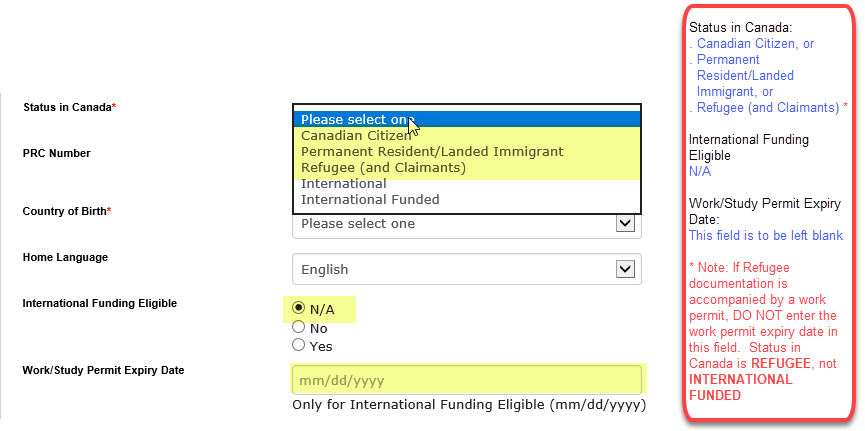 If Status in Canada is:International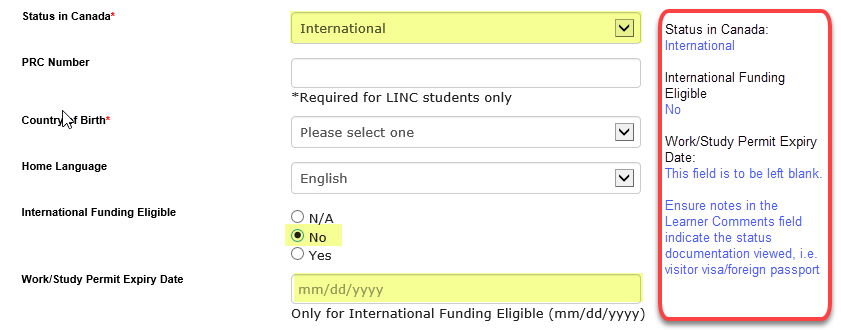 If Status in Canada is:International FundedWork permitStudy permit (enrolled in degree or diploma granting program at a public or private post-secondary institution in BC)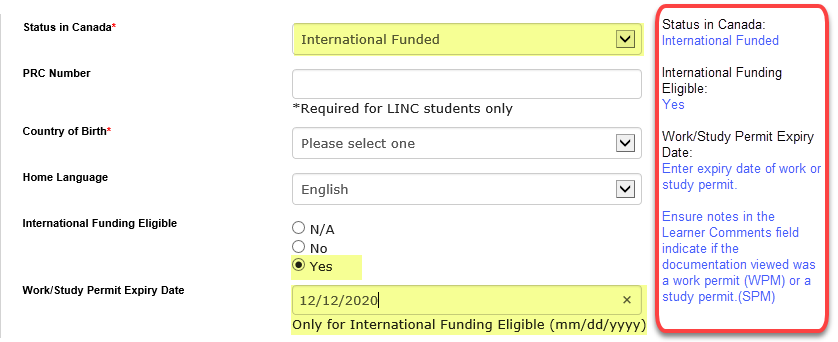 PROFILE VERIFICATION – DATA ENTRY GUIDELINESPROFILE VERIFICATION – DATA ENTRY GUIDELINESPhone and Address tabPhone and Address tabPrimary Address	Primary Address TypeFor most of our students, the selection will be Home	CountryDefault is Canada	Line 1 > AddressUnit/Apt number should be placed before the civic number with a hyphen in betweenExample:10-123 Main StUse abbreviations for Street TypesAvenue		AveBoulevard		BlvdCircle		CirCourt		CrtCul-de-sac		CDSDrive		DrPlace		PlPlateau		PlatPoint		PtPrivate		PvtRoad		RdStreet		StTerrace		Terr	Line 2 > Address	City	Province	Postal CodeProper formatting is V3K 5G2Secondary AddressThese fields should only be populated if DIFFERENT from Primary AddressDelete if SAME as Primary AddressInternal CommentsThe staff entries in this field detail the status of documentation requested for the student or provided by the student.Refer to Documentation Acronyms (page 7) for abbreviations to use when listing documentationStaff Approval of Profile DocumentationDOCUMENTATION ACRONYMSLEARNER PROFILESDOCUMENTATION ACRONYMSLEARNER PROFILESPROOF OF STATUS IN CANADAPROOF OF STATUS IN CANADACDN BCERT	Canadian birth certificateWPMWork Permit, and proof of current employment (within last 30 days, minimum of 20 hours per week)CDN PP	Canadian passportSPM	Study permit, and	Post-secondary Letter of acceptance or transcriptCDN CIT	Canadian Citizenship card/certificateNEX	Nexus Card with Citizenship listed as CAN (Canadian)LD	Record of Landing/Confirmation of Permanent ResidenceREF	Refugee Claimant Documentation conferring status 	(Convention refugee or refugee claimant) PRC	Permanent Resident Card (front and back)FN	Certificate of Indian statusPROOF OF RESIDENCYPROOF OF RESIDENCYBCDL	BC Driver’s Licence or Enhanced BC Driver’s LicenceBCVR	BC vehicle registrationBCID	BC Identification (BCID)CDN BNK	Canadian bank account statement-showing name and addressBCSC	BC Services CardCDN CR	Canadian credit card statement-showing name and addressTENAGR	Long-term Tenancy agreement – showing name and address, 	OR Letter from landlord (not tenant) attesting to residency and 	length of tenancyPTS	Property tax statement-showing name and addressPPA or MORT	Property purchase agreement or Mortgage Agreement-	showing name and addressMTB	Municipal Tax BillNOA or T4	Notice of Assessment (Income Tax Statement) or T4-showing 	name and province of residencyUTILHome or mobile phone, Hydro, Internet/Cable, Household Gas billPOE	Proof of Employment for a minimum of 20 hours per week (eg. 	Pay stub, letter from the Employer)OTH	Other (not listed) ___________________________________PROFILE VERIFICATION – DATA ENTRY GUIDELINESPROFILE VERIFICATION – DATA ENTRY GUIDELINESParent or Guardian Information, if applicable (school-aged students ONLY)Parent or Guardian Information, if applicable (school-aged students ONLY)LMS UsernameO365 UsernameLMS PasswordO365 PasswordParent/Guardian E-mail addressParent/Guardian legal NameRelationship to StudentParent/Guardian Phone NumberParent/Guardian Cell Phone NumberSpecial Education DesignationThis field is relevant for in-district students, Summer Learning registrations ONLYWhen verifying the profile, the SPED Designation can be found on the Programs tab in MyEdEnglish Language Learning LevelThis field is relevant for in-district students, Summer Learning registrations ONLYWhen verifying the profile, the English Language Learning Level (Years of ELL) can be found on the Programs tab in MyEdCompanyO365 Test Username?Moodle Test Username?